К А Р А Р                                                                Р Е Ш Е Н И Е        О назначении публичных слушаний по внесению изменений в Правила землепользования и застройки территории сельского поселения   Аючевский сельсовет муниципального района Стерлитамакский район Республики Башкортостан, связанных с изменением границ территориальных зон части земельного участка с кадастровым номером 02:44:260401:405 микрорайона «Южный» с. Аючево Стерлитамакского района Республики Башкортостан            В соответствии со ст.28 Федерального закона от 06.10.2003 №131-ФЗ (в ред. от 29.12.2017) «Об общих принципах организации местного самоуправления в Российской Федерации», ст.30,33 Градостроительного кодекса Российской Федерации, Правилами землепользования и застройки территории сельского поселения Аючевский сельсовет, утвержденных решением Совета сельского поселения Аючевский сельсовет от 29.12.2009  №122, Уставом сельского поселения Аючевский сельсовет муниципального района Стерлитамакский район Республики Башкортостан, в целях соблюдения прав человека на благоприятные условия жизнедеятельности, прав и законных интересов правообладателей земельных участков и объектов капитального строительства Совет сельского поселения Аючевский сельсовет муниципального района Стерлитамакский район Республики БашкортостанРЕШИЛ:1.Назначить публичные слушания по внесению изменений в Правила землепользования и застройки территории сельского поселения Аючевский сельсовет муниципального района Стерлитамакский район Республики Башкортостан, утвержденных решением Совета сельского поселения Аючевский сельсовет от 29.12.2009 № 122 в части изменения границ территориальных зон части земельного участка с кадастровым номером 02:44:260401:405 микрорайона «Южный» с. Аючево Стерлитамакского района Республики Башкортостан согласно приложению № 12. Провести публичные слушания «20» июня 2018 г в 16 часов (место проведения публичных слушаний: в административном здании сельсовета, расположенного по адресу: ул. Янаульская, д.47 «а» с.Аючево, Стерлитамакский район, Республика Башкортостан). 3.Установить, что письменные предложения заинтересованных лиц направляются по адресу: административное здание сельсовета, ул.Янаульская д.47 «а» с. Аючево, в период со дня опубликования (обнародования) настоящего решения до 20 июня 2018 г.4. Организацию и проведение публичных слушаний по вышеуказанному проекту возложить на комиссию по проведению публичных слушаний по вопросам землепользования и застройки в следующем составе:Председатель комиссии:- Насыров А.М., председатель постоянной комиссии Совета по социально-гуманитарным вопросам, благоустройству и экологии, земельным вопросам;Члены комиссии:- Бурангулов И.И.., депутат Совета сельского поселения избир. округ № 5;- Азнаев И.Х., депутат Совета сельского поселения избир. округ № 2; -Сафин А.И., главный архитектор района (по согласованию);-Узелкова Н.В.-начальник МБУ «Архитектурно-планировочное бюро»(по согласованию).Секретарь комиссии:- Шарипова Э.А.,- управляющий делами сельсовета.5. Настоящее решение вступает в силу с момента официального опубликования (обнародования) и размещения на официальном сайте сельского поселения Аючевский сельсовет муниципального района Стерлитамакский район Республики Башкортостан (www.ayuchevo.ru)6.Контроль за исполнением настоящего решения возложить на постоянную комиссию Совета  по социально-гуманитарным вопросам, благоустройству и экологии, земельным вопросам.Глава сельского поселенияАючевский сельсовет                                                    И.Ф.Сарбулатов «16» апреля 2018 г№ 141с.Аючево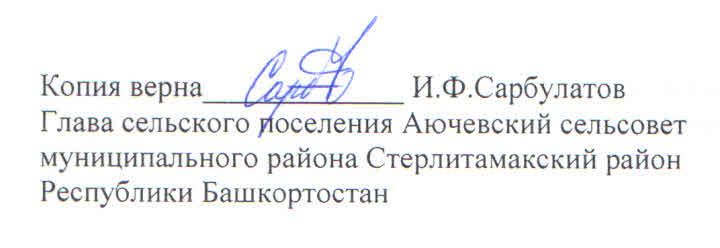 Башkортостан РеспубликаhыСтəрлетамаk районы муниципаль районынын Айыусы ауыл  биләмәһе Советы 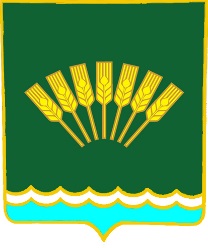 Совет Сельского поселения Аючевский сельсоветмуниципального районаСтерлитамакский район Республики Башкортостан